Задача 7. Строки.Рекомендации по выполнению задачи.Не использовать функции находящиеся в заголовочном файле <string.h> (<cstring>).После каждого преобразовании строки выводите результат на экран.К рабочему коду программы, приложите скриншоты.Пример 1.Написать функцию, которая возвращает преобразованную к верхнему регистру строку Результат работы программы: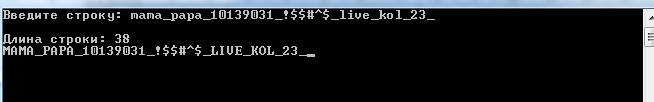 Пример 2.Посчитать сколько слов входит в строку.(Слово  разделяется символом “_”).Варианты работ.Вариант 1.Написать программу, которая:Запрашивает пользователя ввести строку . Выводит количество символов строки.Подсчитывает сколько в троке встречается символ "V”.Вариант 2.Написать программу, которая:Запрашивает пользователя ввести строку . Выводит количество символов строки.Переворачивает строку.Вариант 3.Написать программу, которая:Запрашивает пользователя ввести строку . Выводит количество символов строки.Выводи слова в строке в обратном порядке (слово  разделяется символом «_»).Вариант 4.Написать программу, которая:Запрашивает пользователя ввести строку . Выводит количество символов строки.Выводит все слова начинающиеся с заглавных букв.Вариант 5.Написать программу, которая:Запрашивает пользователя ввести строку . Выводит количество символов строки.Поменять местами каждые два соседних слова.Вариант 6.Написать программу, которая:Запрашивает пользователя ввести строку.Выводит строку в обратном порядке.Проверяет  является ли введенная с клавиатуры строка двухзначным числом.Вариант 7.Написать программу, которая:Запрашивает пользователя ввести две строки.Объединяет две строки в одну.В объединённой строки подсчитывает количество слов. (слово  разделяется символом «_»).Вариант 8.Написать программу, которая:Запрашивает у пользователя ввести строку.Подсчитывает количество слов в строке. (слово  разделяется символом «_»).Находит все слова которые меньше 4 букв.Вариант 9.Написать программу, которая:Запрашивает у пользователя ввести строку.Подсчитывает количество слов в строке. (слово  разделяется символом «_»).Удаляет и строки все буквы “J”.Вариант 10.Написать программу, которая:Запрашивает  у пользователя ввести строку.Удаляет из строки каждое втрое слово. (слово  разделяется символом «_»).Вариант 11.Написать программу, которая:Запрашивает у  пользователя ввести строку.Выводи слова в алфавитном порядке. (слово  разделяется символом «_»).Вариант 12.Написать программу, которая:Запрашивает у  пользователя ввести строку.Сортирует строку в алфавитном порядке.Вариант 13.Написать программу, которая:Запрашивает у пользователя ввести строку.Проверят содержит ли строка, введенная с клавиатуры подстрака.Вариант 14. Написать программу, которая:Запрашивает  у пользователя ввести строку.Меняет в строке все заглавные буквы на строчные, а строчные на заглавные.Вариант 15.Написать программу, которая:Запрашивает  у пользователя ввести строку.Меняет строку таким образом, чтобы  четные буквы были Заглавные, а не четные строчные.Вариант 16.Написать программу, которая:Запрашивает у пользователя ввести две строки.Создает новую строку из двух введенных, следующим образом. Четные символы берутся из первой строки, нечетные из второй.Вариант 17.Написать программу, которая:Запрашивает у пользователя ввести строку. Переворачивает строку.Удаляет из строки все заглавные буквы.Вариант 18. Написать программу, которая:Запрашивает у пользователя ввести строку.Вставить после каждой заглавной буквы символ «_».Вариант 19.Написать программу, которая:Запрашивает у пользователя ввести строку.Меняет местами, каждые две буквы (Например слово «Добрый», поменяется на «оДырй»).Вариант 20.	Написать программу, которая меняет введенную с клавиатуры строку следующим образом. После каждой гласной буквы вставить букву “s” и эту гласную. Например была строка “cat”, после преобразований получаем  “casat”.